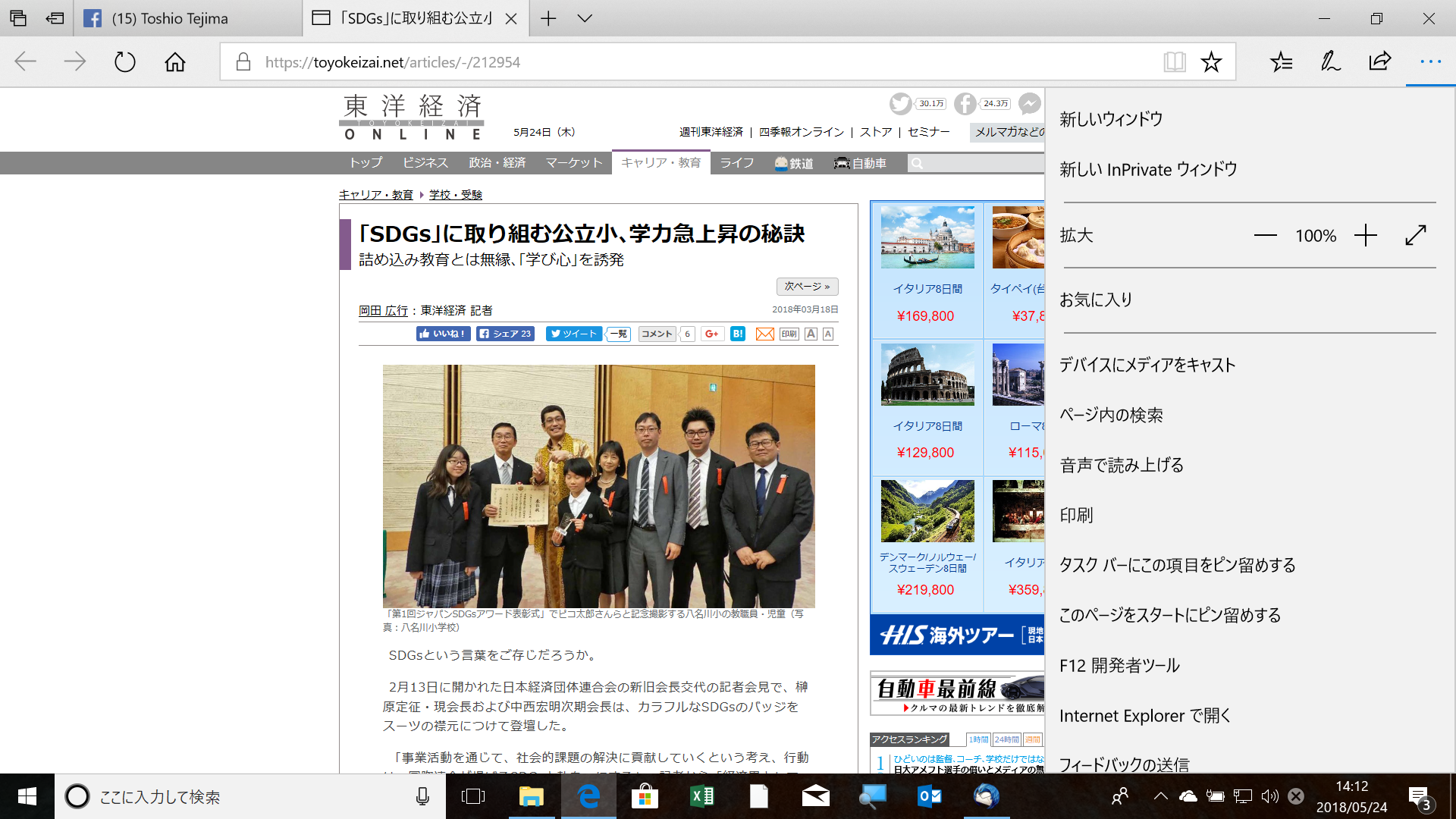 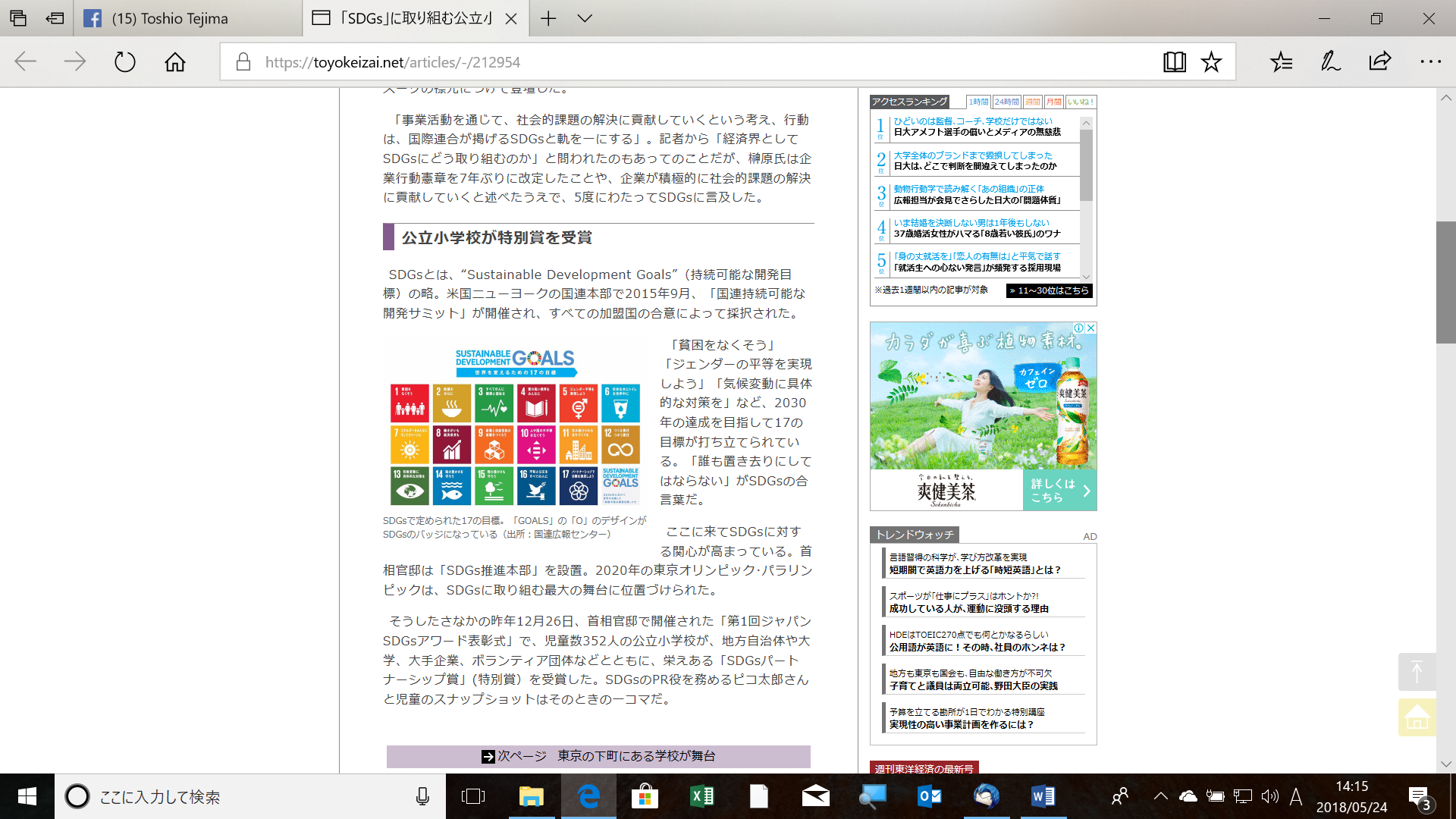 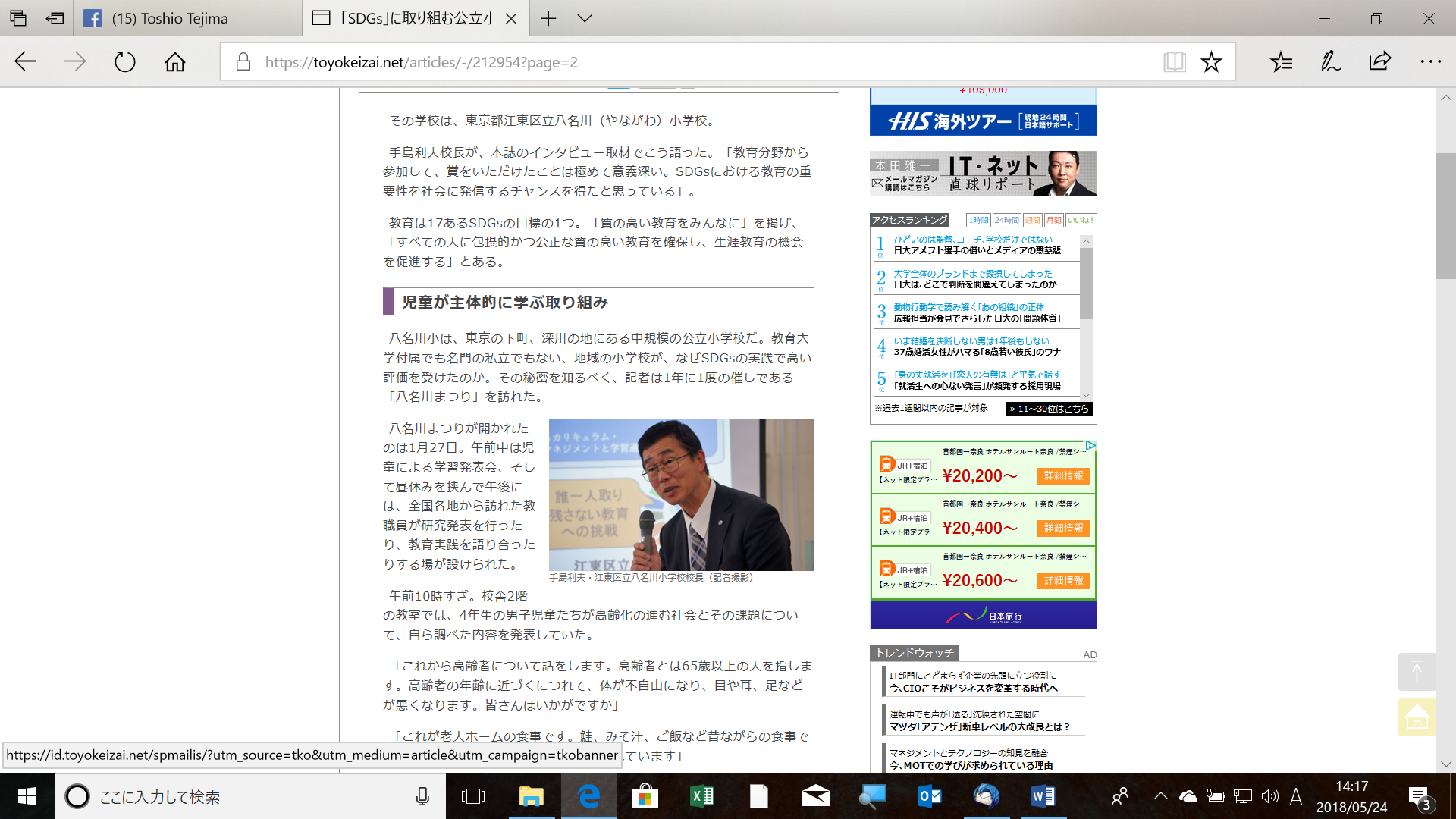 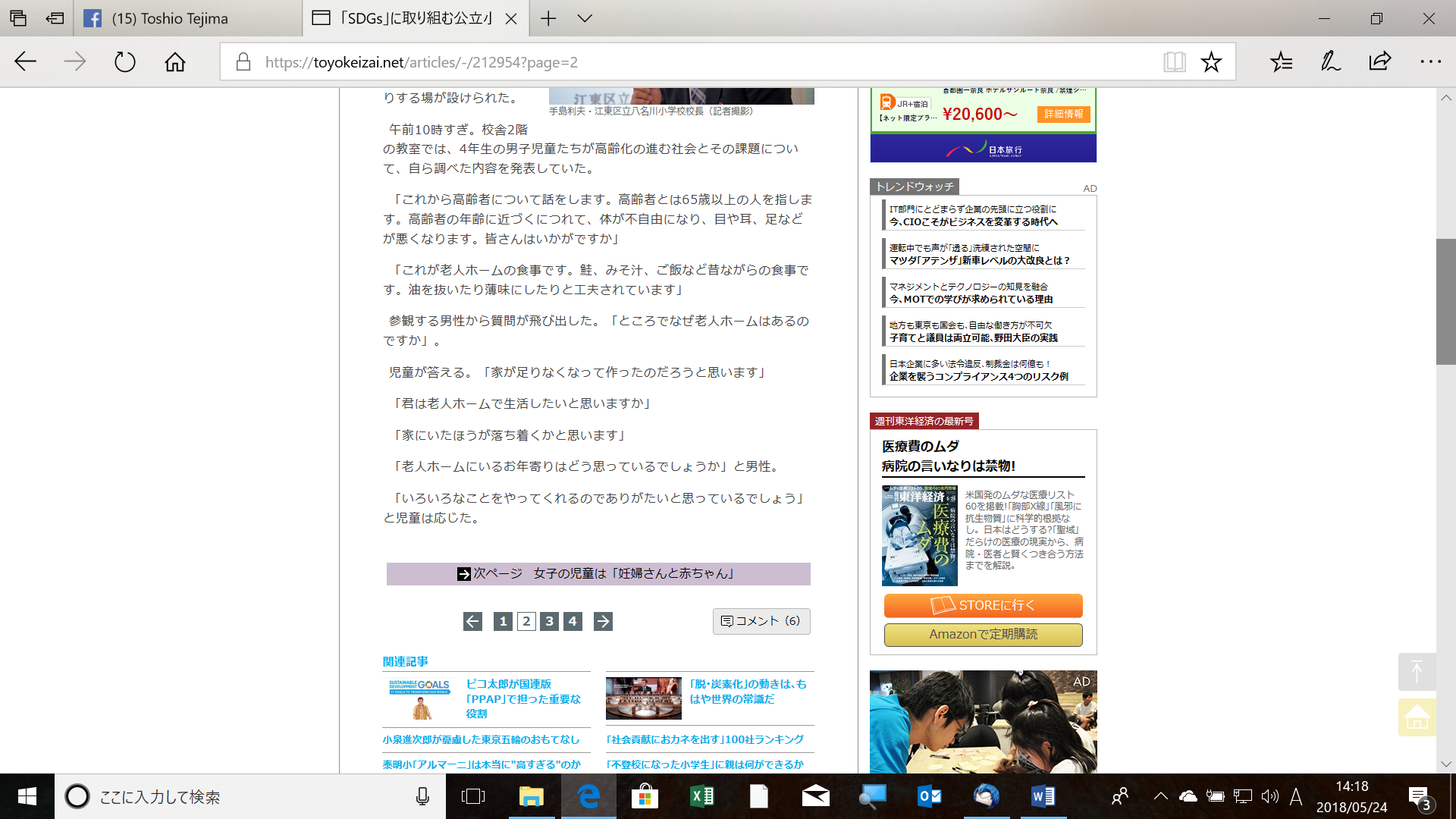 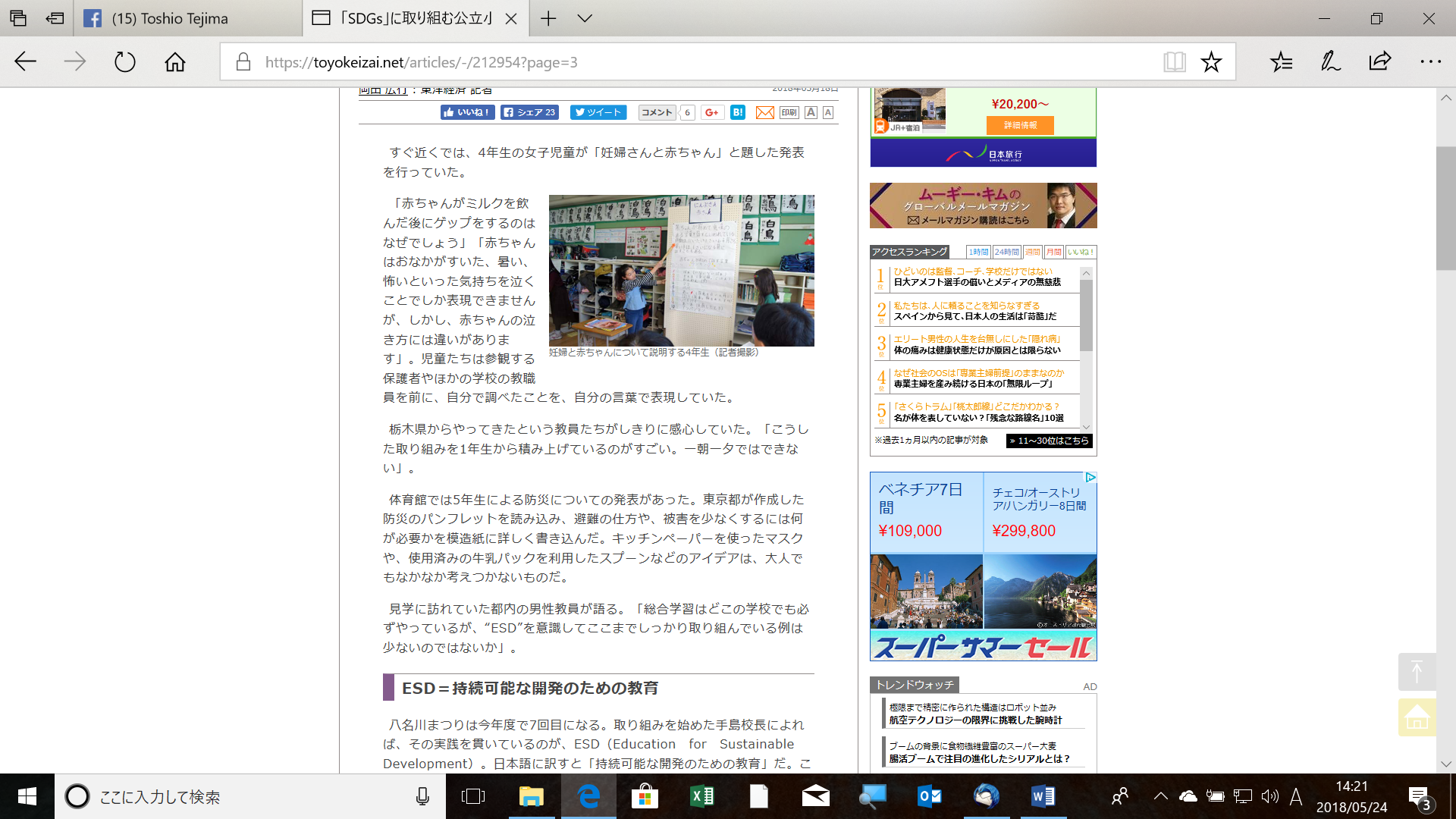 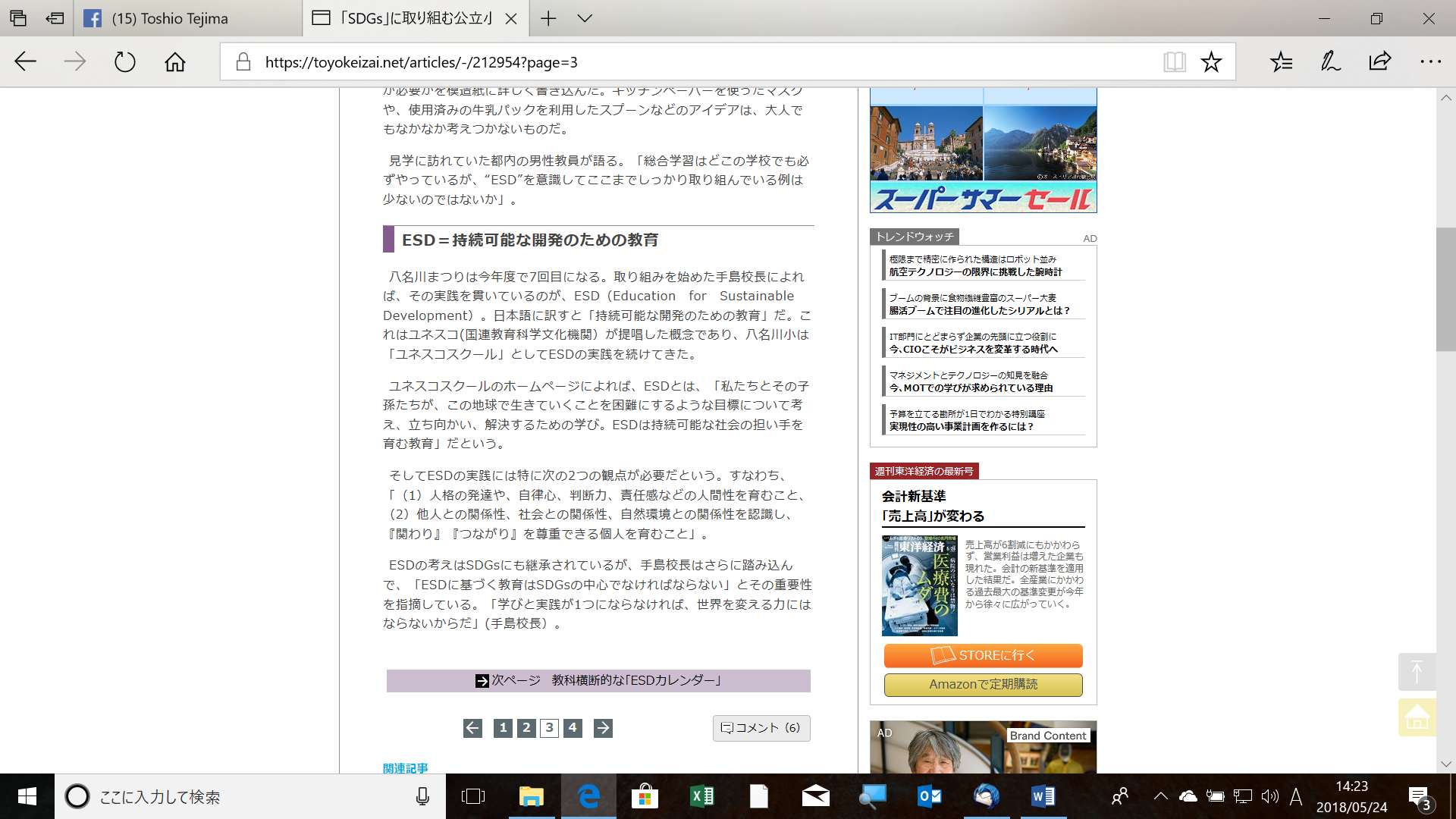 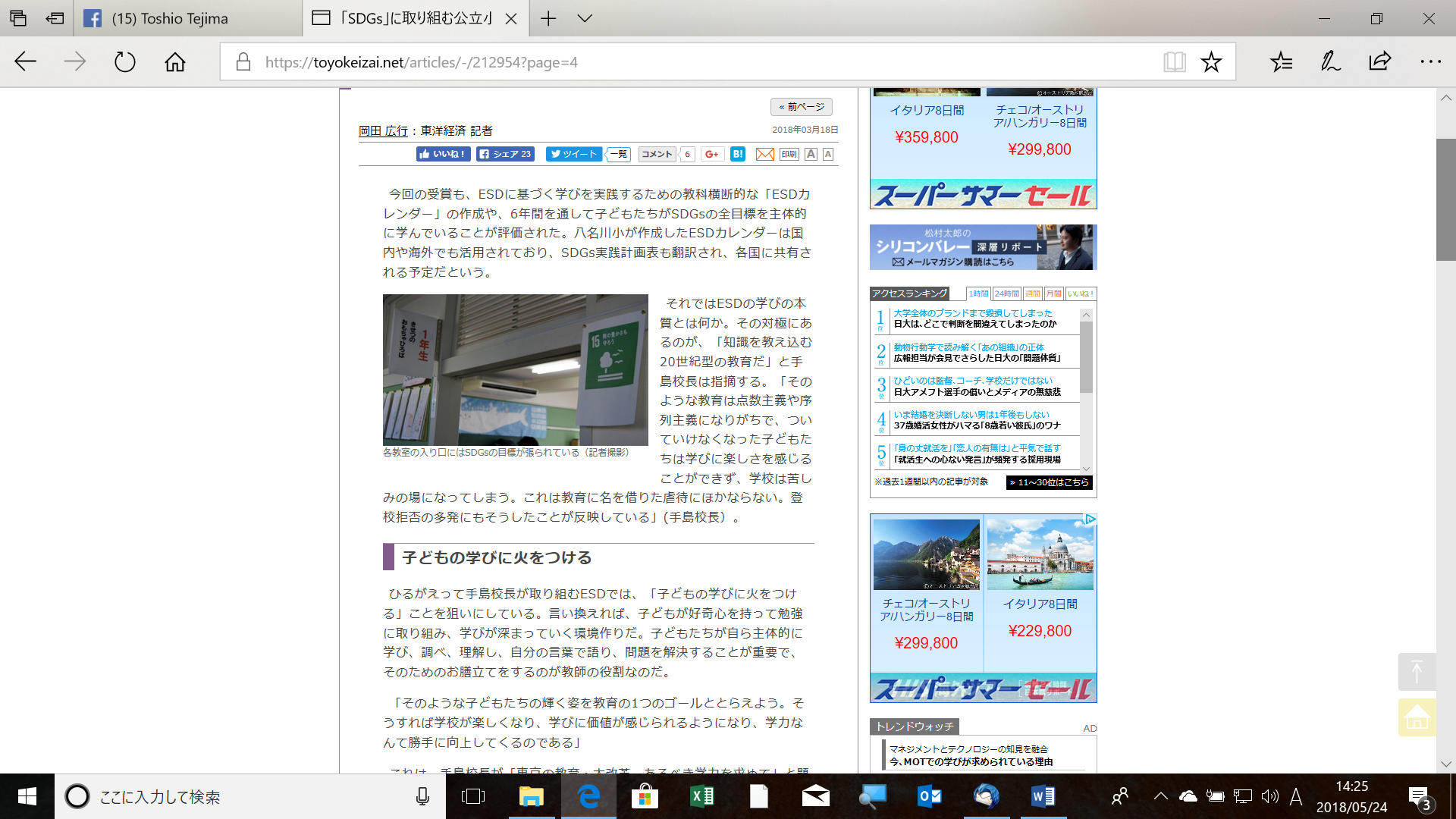 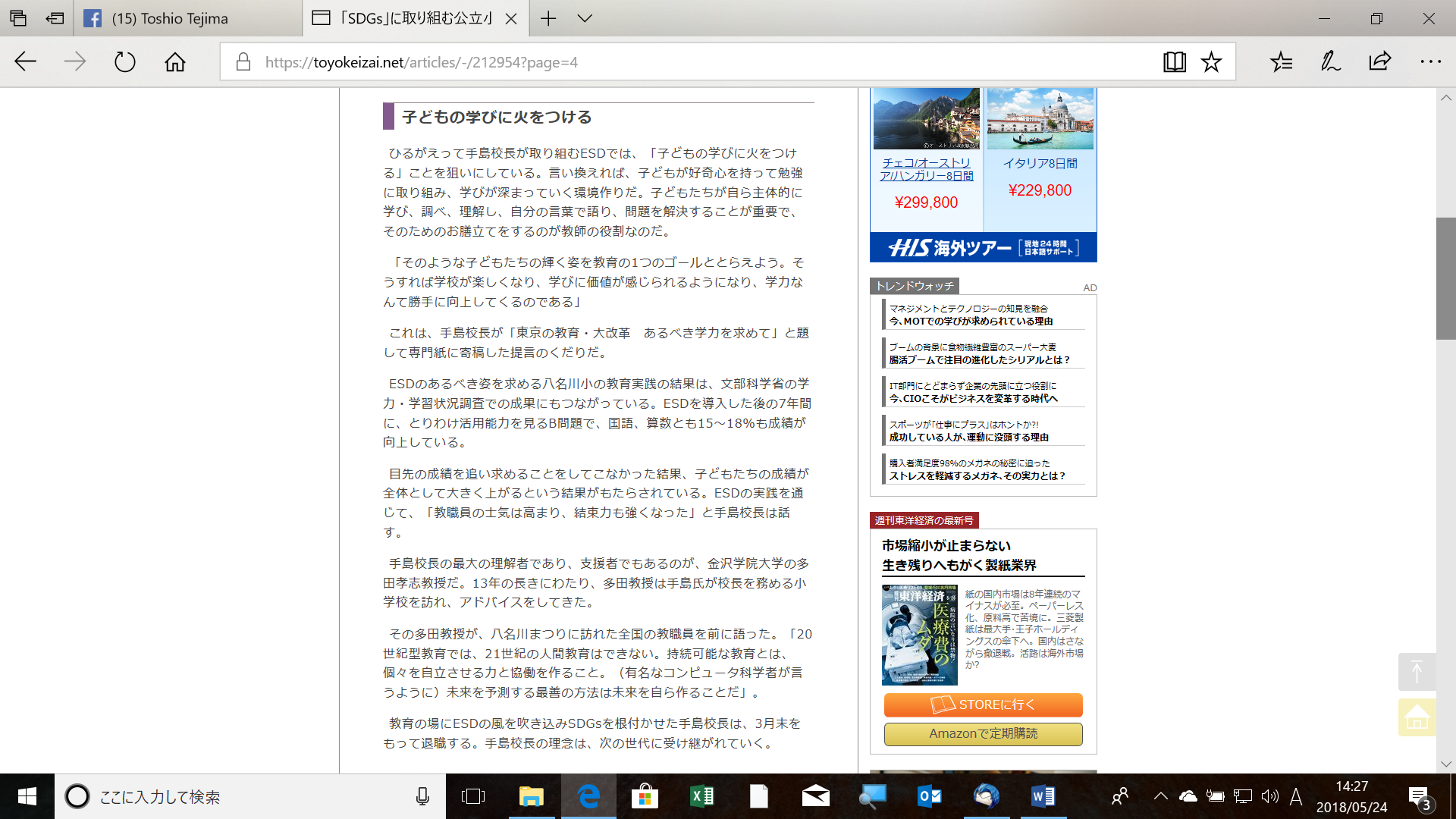 コメント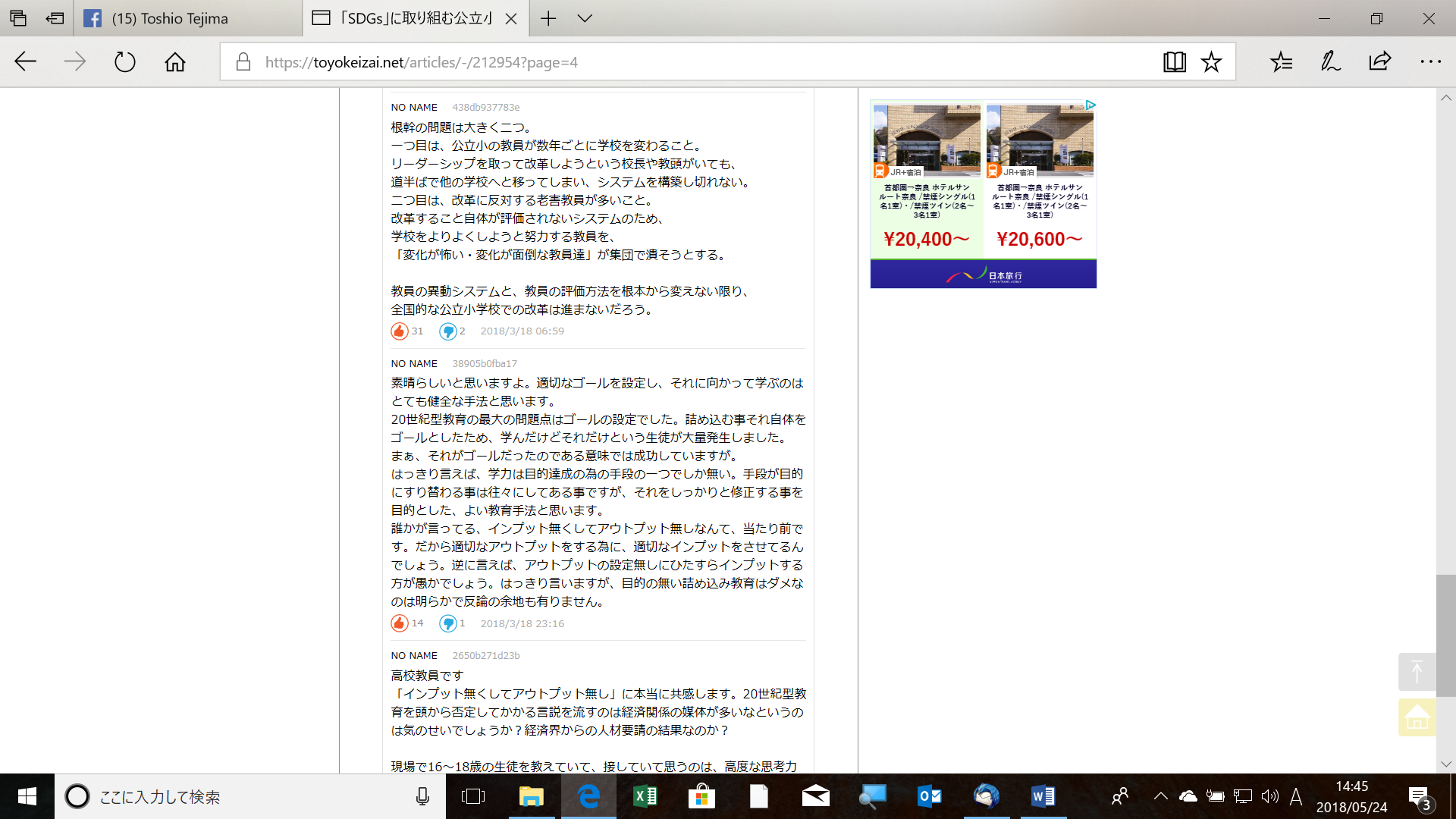 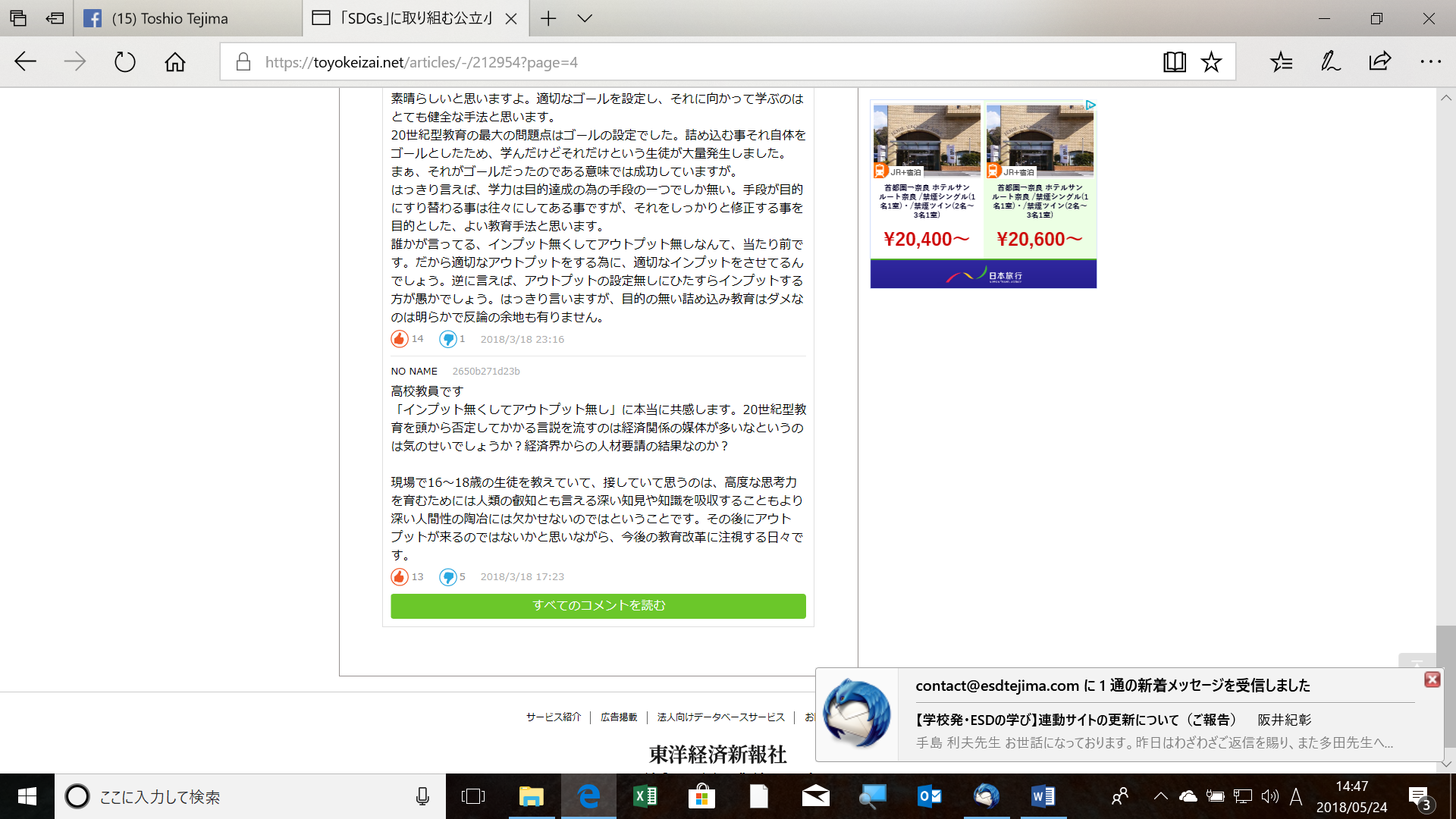 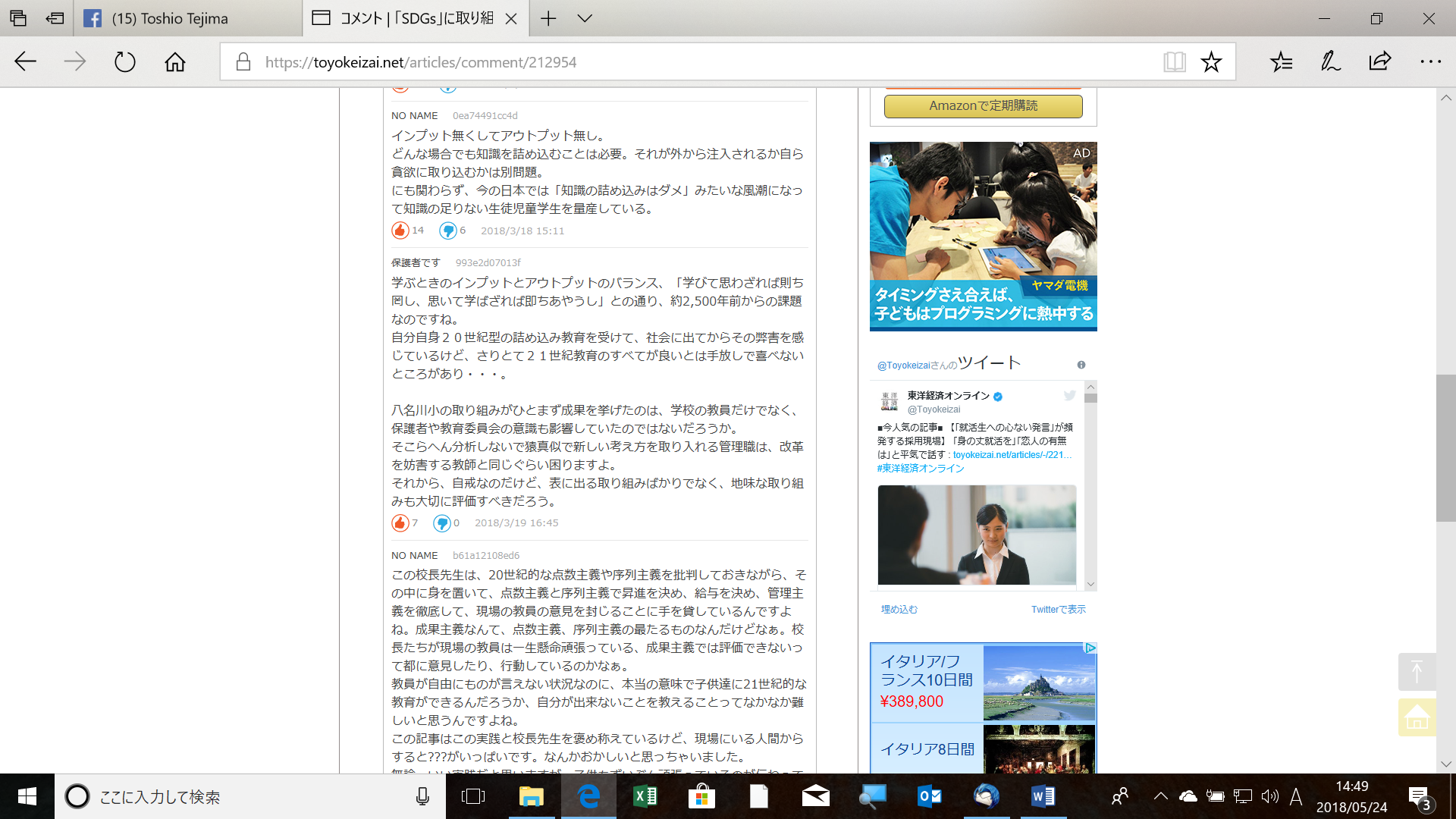 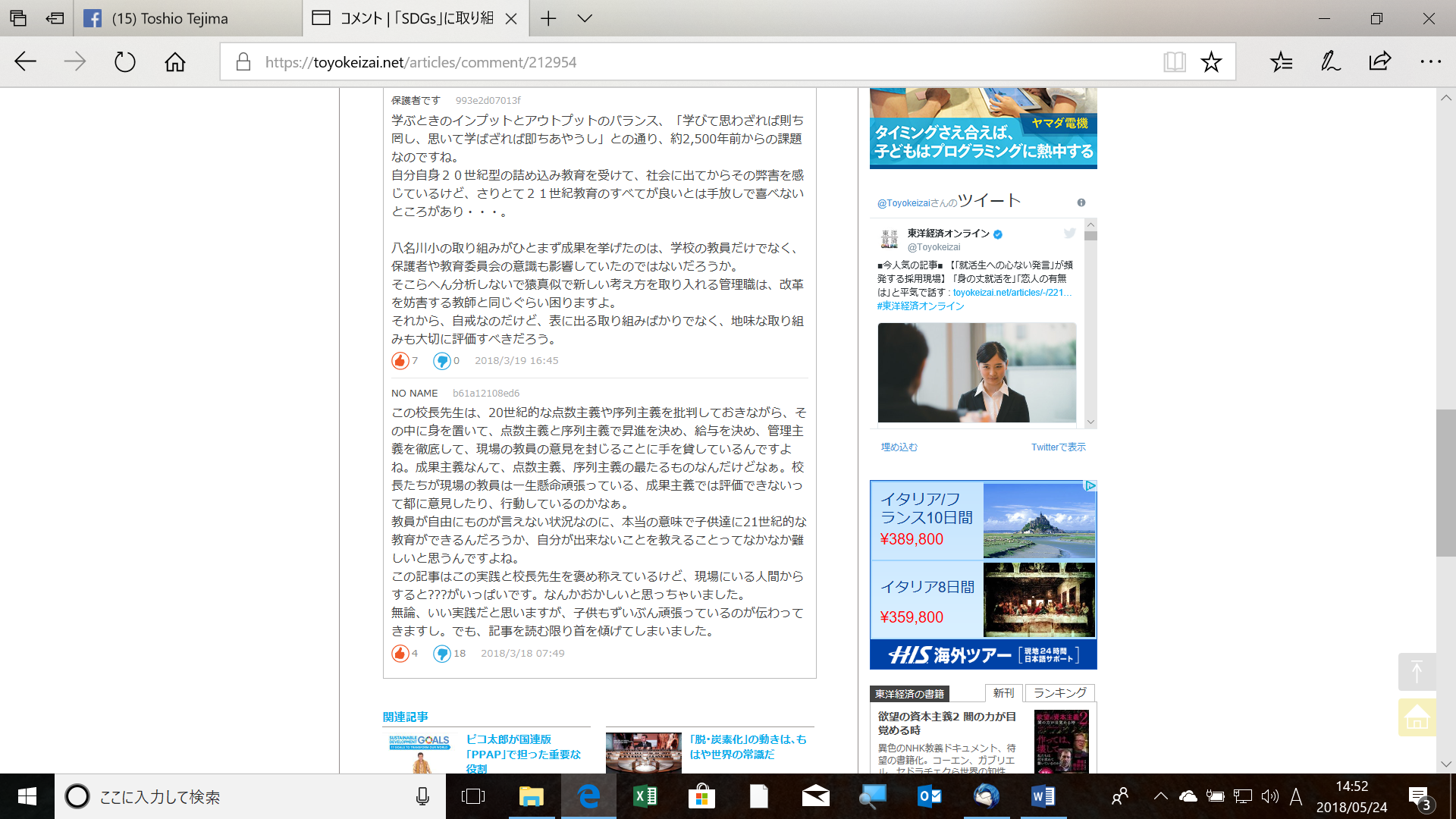 